Ивана је записала број 7 777.  Милица га је увећала 77 пута. Који број је Милица добила?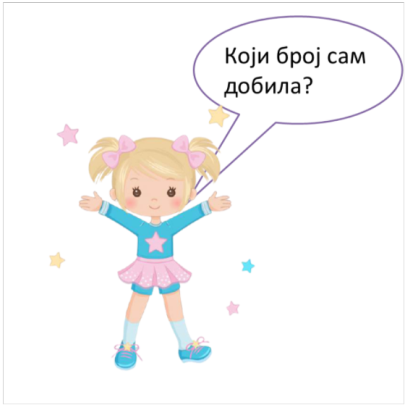 Одговор: ________________________________________	Мићко је највећи четвороцифрени број увећао 99 пута. Који број је добио Мићко?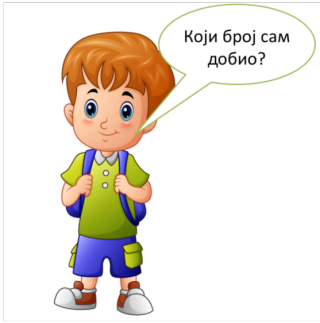 Одговор: ________________________________________________У хладњачу је стигло 38 734 kg паприке и 15 пута више килограма парадајза. Колико килограма парадајза је стигло у хладњачу?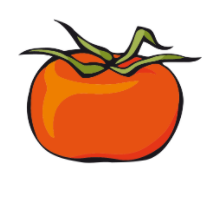 	Одговор: ____________________________________________________	Марко је сваког месеца уштедео по 3 528 динара. Колико је уштедео за 
две године?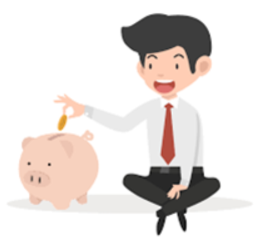 	Одговор: _______________________________________________